Business Transformation in the Context of the Just Energy TransitionOpportunities for SMEs WorkshopDecember 19, 2023, 11 satiMehmedalije Tarabara 15, ZenicaOrganized in cooperation with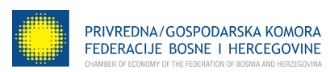 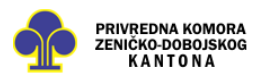 AGENDA (draft)11:00 - 11:20I. Welcoming words               - Diana Babić, President of the Chamber of Commerce of the Zenica-Doboj                  Canton	 - Mirsad Jašarspahić, President  of the Chamber of Commerce of FBiH               - Zoran Bogunović, Public Outreach Expert, EU4Energy               - Amir Halilčević, Deputy Minister of the Federal Ministry of Energy, Mining                  and Industry11:20 - 11:35II. Introduction to Decarbonization, Just Energy Transition and Business Transformation 		- Corina Murafa, EU4Energy11:35 - 11:50III. CBAM/ETS impacts on BIH’s economy		- Muris Mešetović, EU4Energy11:50 - 12:05IV. Potential green business project development opportunities and related best practice examples (e-mobility, EE, RES, EE/RES related production, construction, green tourism)- Armin Hodžić, EU4Energy12:05 - 12:20COFFEE BREAK(incl. finger food refreshments)12:20 - 12:35V. Project identification, development and financing		- Andrej Kokol, EU4Energy12:35-12:50VI. Preparing bankable proposals in BiH (providing documentation required by the banks in BiH)                           - Jasmin Gabela, EU4Energy12:50 - 13:50VII. Business Transformation Canvas for Your SMEs - A Take-Away Tool for your Business12:50 - 13:00 Introduction of the tool to be used13:00: - 13:20 Individual work on the canvas13:20 - 13:30 Exchange in pairs based on guiding questions.13:30 - 13:50 Sharing of key insights in Plenary13:50 - 14:00VII. Conclusions, Wrap Up & Useful Resources		Corina Murafa and Andrej Kokol